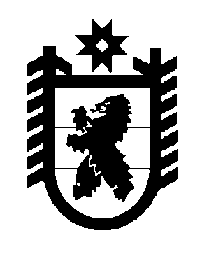 Российская Федерация Республика Карелия    ПРАВИТЕЛЬСТВО РЕСПУБЛИКИ КАРЕЛИЯРАСПОРЯЖЕНИЕот 1 июля 2016 года № 500р-Пг. Петрозаводск В соответствии с Федеральным законом от 24 июня 1998 года 
№ 89-ФЗ «Об отходах производства и потребления», постановлением Правительства Российской Федерации от 16 марта 2016 года № 197 
«Об утверждении требований к составу и содержанию территориальных схем обращения с отходами, в том числе с твердыми коммунальными отходами», Законом Республики Карелия от 4 апреля 2016 года № 2007-ЗРК 
«О разграничении полномочий органов государственной власти Республики Карелия в области обращения с отходами производства и потребления», в целях организации и осуществления деятельности по сбору, транспортированию, обработке, утилизации, обезвреживанию, захоронению отходов производства и потребления:1. Министерству по природопользованию и экологии Республики Карелия в срок до 26 сентября 2016 года организовать разработку территориальной схемы в области обращения с отходами, в том числе с твердыми коммунальными отходами (далее – территориальная схема).2. Министерству строительства, жилищно-коммунального хозяйства и энергетики Республики Карелия в срок до 1 июля 2016 года предоставить в Министерство по природопользованию и экологии Республики Карелия техническое задание на выполнение работ по разработке территориальной схемы в части твердых коммунальных отходов для заключения государственного контракта на выполнение работ по разработке территориальной схемы.3. Министерству по природопользованию и экологии Республики Карелия в срок до 1 июля 2016 года сформировать техническое задание на выполнение работ по разработке территориальной схемы и представить его на рассмотрение рабочей группы, образованной распоряжением Правительства Республики Карелия от 13 апреля 2016 года № 281р-П.4. Министерству по природопользованию и экологии Республики Карелия выступить заказчиком территориальной схемы в соответствии с Федеральным законом от 5 апреля 2013 года № 44-ФЗ «О контрактной системе в сфере закупок товаров, работ, услуг для обеспечения государственных и муниципальных нужд» путем проведения открытого конкурса на заключение  долгосрочного государственного контракта на выполнение работ по разработке территориальной схемы в 2016 – 2017 годах.5. Определить, что работы по государственному контракту на выполнение работ по разработке территориальной схемы должны быть выполнены в два этапа. Результатом выполнения первого этапа должен стать сбор данных об источниках образования и местах сбора отходов, о количестве образующихся отходов, целевых показателях по обезвреживанию, утилизации и размещению отходов, о местах накопления отходов и предоставление итогового отчета по первому этапу. Результатом выполнения второго этапа должна стать разработка территориальной схемы на бумажном носителе и электронной модели территориальной схемы.6. Определить главным распорядителем средств бюджета Республики Карелия Министерство по природопользованию и экологии Республики Карелия, предусмотрев оплату государственного контракта в два этапа: 
2016 год – 2,0 млн. рублей, 2017 год – 4,5 млн. рублей.7. Министерству финансов Республики Карелия внести изменения в сводную бюджетную роспись, перераспределив в 2016 году бюджетные ассигнования бюджета Республики Карелия, предусмотренные Министерству по природопользованию и экологии Республики Карелия, между ассигнованиями по разделу 04 «Национальная экономика» и ассигнованиями  по разделу 06 «Охрана окружающей среды», подразделу 04 «Прикладные научные исследования в области охраны окружающей среды», целевой статье расходов  13.4.01.73260 «Разработка территориальной схемы в области обращения с отходами, в том числе с твердыми коммунальными отходами», в объеме 2 млн. рублей. 8. Министерству по природопользованию и экологии Республики Карелия и Министерству строительства, жилищно-коммунального хозяйства и энергетики Республики Карелия организовать сбор и предоставление разработчику территориальной схемы исходных данных и информации, необходимой для разработки территориальной схемы, в соответствии с распределением полномочий.ГлаваРеспублики Карелия					                А.П. Худилайнен